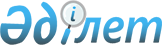 О внесении изменений и дополнений в Правила осуществления деятельности организаторов торгов с ценными бумагам, утвержденные постановлением Национальной комиссии Республики Казахстан по ценным бумагам от 23 декабря 1998 года № 19
					
			Утративший силу
			
			
		
					Постановление Национальной комиссии Республики Казахстан по ценным бумагам от 11 октября 1999 года № 46 Зарегистрирован в Министерстве юстиции Республики Казахстан 20.10.99г. за N 937. Утратило силу постановлением Правления Агентства Республики Казахстан по регулированию и надзору финансового рынка и финансовых организаций от 25 июня 2007 года N 175



      


Сноска. Постановление Национальной комиссии РК по ценным бумагам от 11 октября 1999 г. N 46 утратило силу постановлением Правления Агентства РК по регулированию и надзору финансового рынка и финансовых организаций от 25 июня 2007 г. N 


 175 
 


(вводится в действие по истечении  14 дней со дня гос. регистрации).



      Рассмотрев письмо ЗАО "Казахстанская фондовая биржа" от 4 октября 1999 года № 10008/751 и принимая во внимание ситуацию, сложившуюся на рынке ценных бумаг, Национальная комиссия Республики Казахстан по ценным бумагам (далее именуемая "Национальная комиссия") постановляет: 



      1. Внести следующие изменения и дополнения в 
 V980707_ 
 Правила осуществления деятельности организаторов торгов с ценными бумагами, утвержденные постановлением Национальной комиссии от 23 декабря 1998 года № 19 и зарегистрированные Министерством юстиции Республики Казахстан 17 марта 1999 года за № 707: 



      1) в пункте 30: 



      часть третью изложить в следующей редакции: 



      "При этом не может быть включен в ту часть Официального списка Организатора торгов, для включения в которую установлена наивысшая категория (наивысший класс) листинговых (официальных) требований, и находиться в ней тип ценной бумаги, по которому отсутствует(ют) маркет-мейкер(ы). В случае, если по какому-либо типу ценной бумаги, находящемуся в указанной части Официального списка, не осталось ни одного маркет-мейкера, данный тип ценной бумаги подлежит в течение трех месяцев со дня наступления такого случая обязательному делистингу или переводу в другую часть Списка Организатора торгов (другую часть Официального списка Организатора торгов). Если листинговые (официальные) требования не подразделены Внутренними документами Организатора торгов на отдельные категории (классы) требований, то для целей настоящего пункта и части четвертой пункта 32 настоящих Правил все листинговые (официальные) требования признаются как относящиеся к наивысшей категории (наивысшему классу)."; 



      2) в пункте 32: 



      часть четвертую изложить в следующей редакции: 



      "В случае, если акции какого-либо эмитента находятся в той части Официального списка Организатора торгов, для включения в которую установлена наивысшая категория (наивысший класс) листинговых (официальных) требований, а объем сделок с ними (суммарно в простых и привилегированных акциях) в течение года не превысил половины процента от их общего объявленного к выпуску количества, то Организатор торгов обязан произвести делистинг таких акций или перевести их в другую часть Списка Организатора торгов (другую часть Официального списка Организатора торгов)."; 



      3) в пункте 42: 



      часть вторую исключить. 



      2. Установить, что настоящее Постановление вводится в действие с момента его регистрации Министерством юстиции Республики Казахстан. 



      3. Управлению анализа и стратегии - Службе Председателя центрального аппарата Национальной комиссии довести настоящее Постановление (после его введения в действие) до сведения ЗАО "Казахстанская фондовая биржа", ассоциаций профессиональных участников рынка ценных бумаг (с возложением на них обязанности по доведению настоящего Постановления до сведения их членов) и ЗАО "Центральный депозитарий ценных бумаг".



      4. Контроль за исполнением настоящего Постановления возложить на Управление лицензирования и надзора центрального аппарата Национальной комиссии.

      Председатель комиссии

      Члены комиссии:

					© 2012. РГП на ПХВ «Институт законодательства и правовой информации Республики Казахстан» Министерства юстиции Республики Казахстан
				